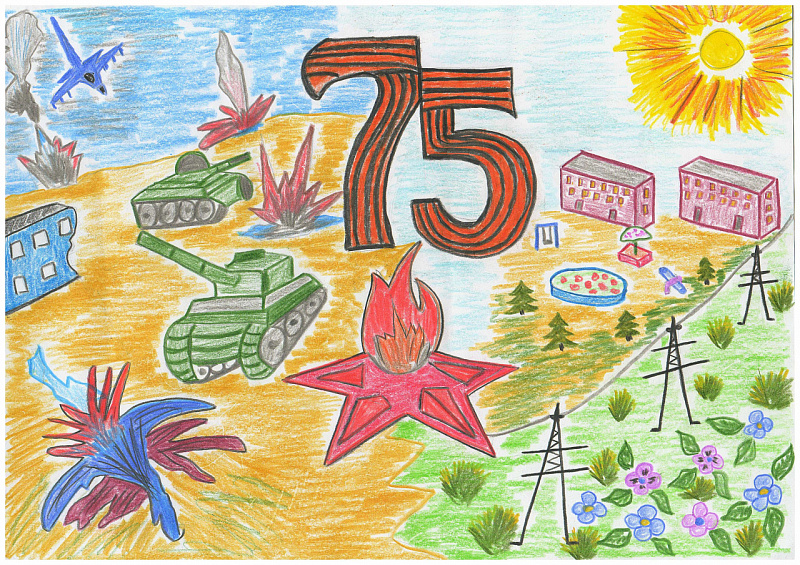 Лексическая тема «День Победы» (старшая группа)Есть события и даты, которые глубоко отпечатались в истории всего человечества. О них пишут книги, сочиняют стихи и музыку. Главное же - о них помнят. И эта память передается из поколения в поколение и не дает померкнуть далеким дням и событиям. Одним из таких событий стала Великая Отечественная война нашего народа против фашисткой Германии. Память о ней должен сохранить каждый россиянин. В День Победы - 9 мая чтят память тех, кто погиб, и кланяются всем тем, кто остался в живых.Расскажите детям:какой праздник отмечается в нашей стране 9 мая и почему он называется «День Победы»; о героях Великой Отечественной войны, рассмотрите иллюстрации в книгах.Вспомните, кто из ближайших родственников принимал участие в Великой Отечественной войне, рассмотрите иллюстрации в книжках, фотографии родственников (дома).Поиграйте с детьми:Познакомьте ребенка с пословицей и объясните её значение«Мир строит, а война разрушает».Учимся подбирать однокоренные слова.Герой - геройский, героический, героизм.Защита - защитник, защищать, защищенный.Закрепите пальчиковую гимнастику.Майский праздник - (кулачок-ладошка попеременно)День Победы, - (кулачок-ладошка попеременно)Отмечает вся страна - (кулачок-ладошка попеременно)Надевают наши деды - (сгибают-разгибают пальчики)Боевые ордена. - (сгибают-разгибают пальчики)Учим разгадывать загадки:Он поднимает в небесаСвою стальную птицу.Он видит горы и леса,Воздушные границы.Зачем летит он в вышину?Чтоб защищать свою страну! (Военный лётчик)Его машина вся в броне,Как будто черепаха.Ведь на войне как на войне,Здесь не должно быть страха!Ствол орудийный впереди:Опасно! Враг не подходи…. (Танкист)Из ограды ствол торчит,Беспощадно он строчит.Кто догадлив, тот пойметТо, что это (Пулемет)Нрав у злодейки буйный, злой,А прозывается ручной.Но совсем не виноватаВ этом грозная (Граната)Предложите ребенку ответить на вопросы:- Какой праздник мы отмечаем 9 мая?- В какой стране мы живём?- Что такое государство? Родина?- Почему День Победы отмечают 9 мая?    - Почему в этот день поздравляют ветеранов?Упражнение на развитие речевого слуха. Игра «Что лишнее?».1. Войн, воинский, воет, война.2. Рана, раненый, охрана, ранение.3. Генерал, майор, автомат, полковник.4. Снайпер, сапёр, танкист, артист.«Закончи предложения»9 Мая - …Все поздравляют ветеранов с …В этот день ветеранам дарят …Люди идут возлагать цветы к …У Вечного огня уже лежит много …На Красной площади проходит …Упражнение «Скажи наоборот» Военный – мирный. Водный – сухопутныйМолодой –Сильный –Умный -Добрый -Смелый-Враг-Мир –Упражнение «Сосчитай до пяти»Один храбрый солдат, два храбрых солдата … …. пять храбрых солдат.Одна золотая медаль –Один красивый обелиск –С детьми составьте рассказ на тему «9 МАЯ – ДЕНЬ ПОБЕДЫ» (чтобы ребёнок мог его рассказать в детском саду)Примерный план рассказа:- Прошло много лет после этой войны, но люди помнят о героях, …- Этому событию посвящено много фильмов, … (чего ещё)- Не все герои остались живы, очень многие …- Им поставлены …- В их честь горит …- К Вечному огню люди возлагают …- В этот день проходит военный …Расширение словарного запаса детей: война, враг, фашисты, победа, победитель, мир, герой, защитники, солдаты, офицеры, ветераны, армия, медаль, Родина, граница, военный, пограничник, летчик, моряк; бомбили, разрушали, защищали, погибали, побеждали; Великая, Отечественная, жестокая, страшная.Надеемся, что у вас все получится и совместная деятельность принесет Вам массу удовольствия!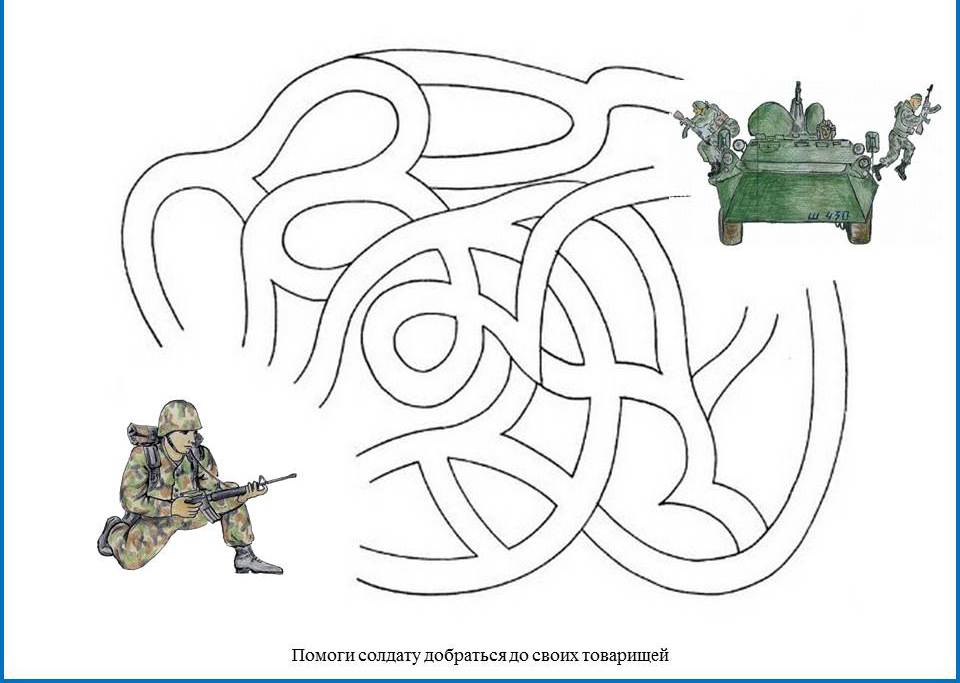 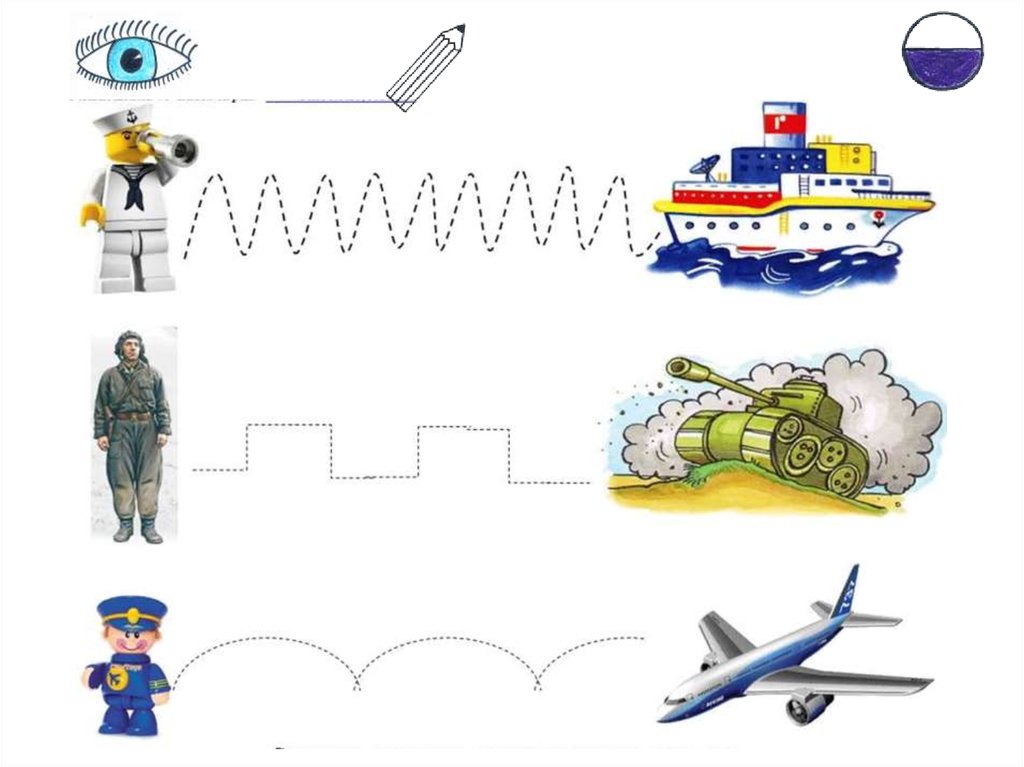 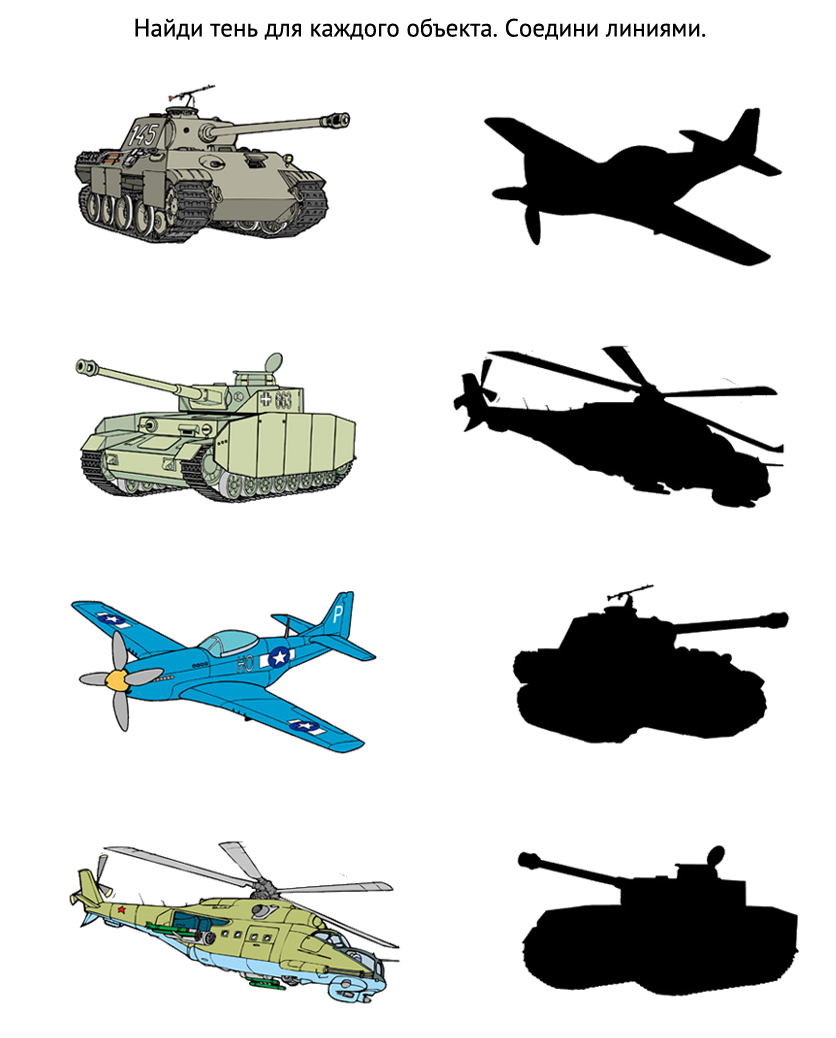 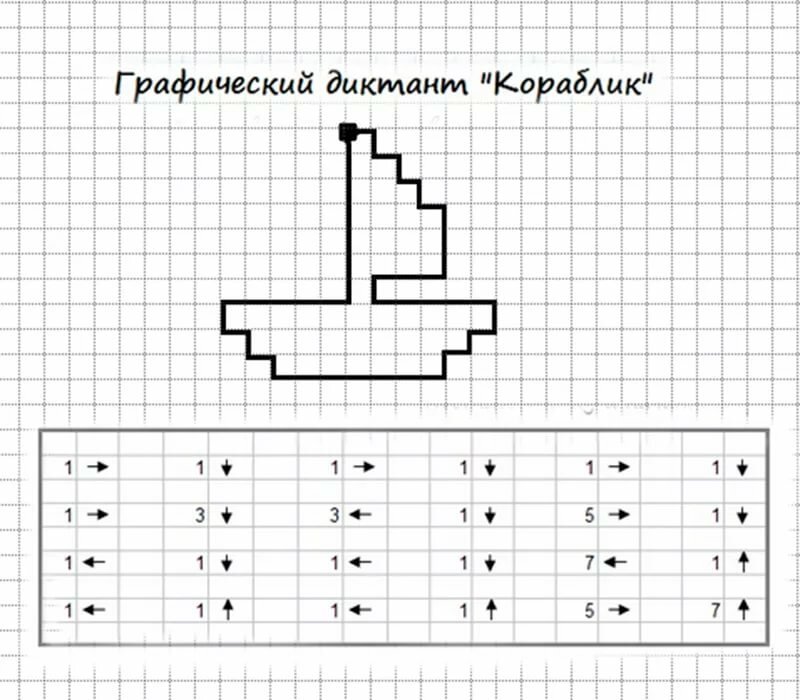 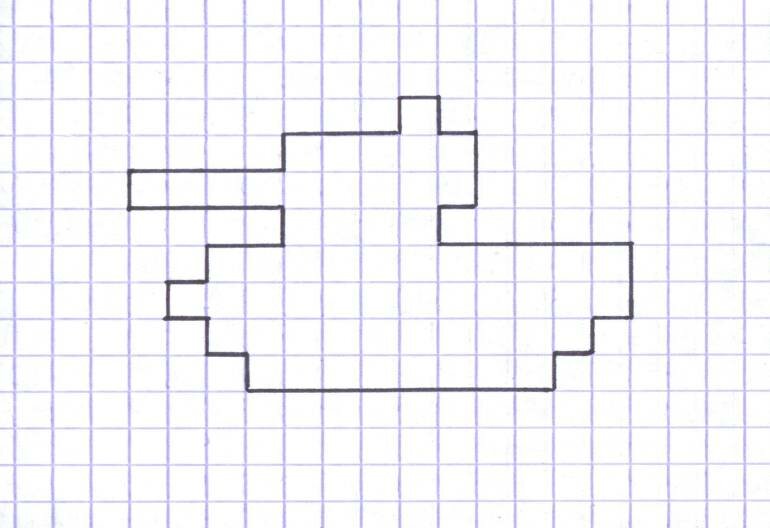 